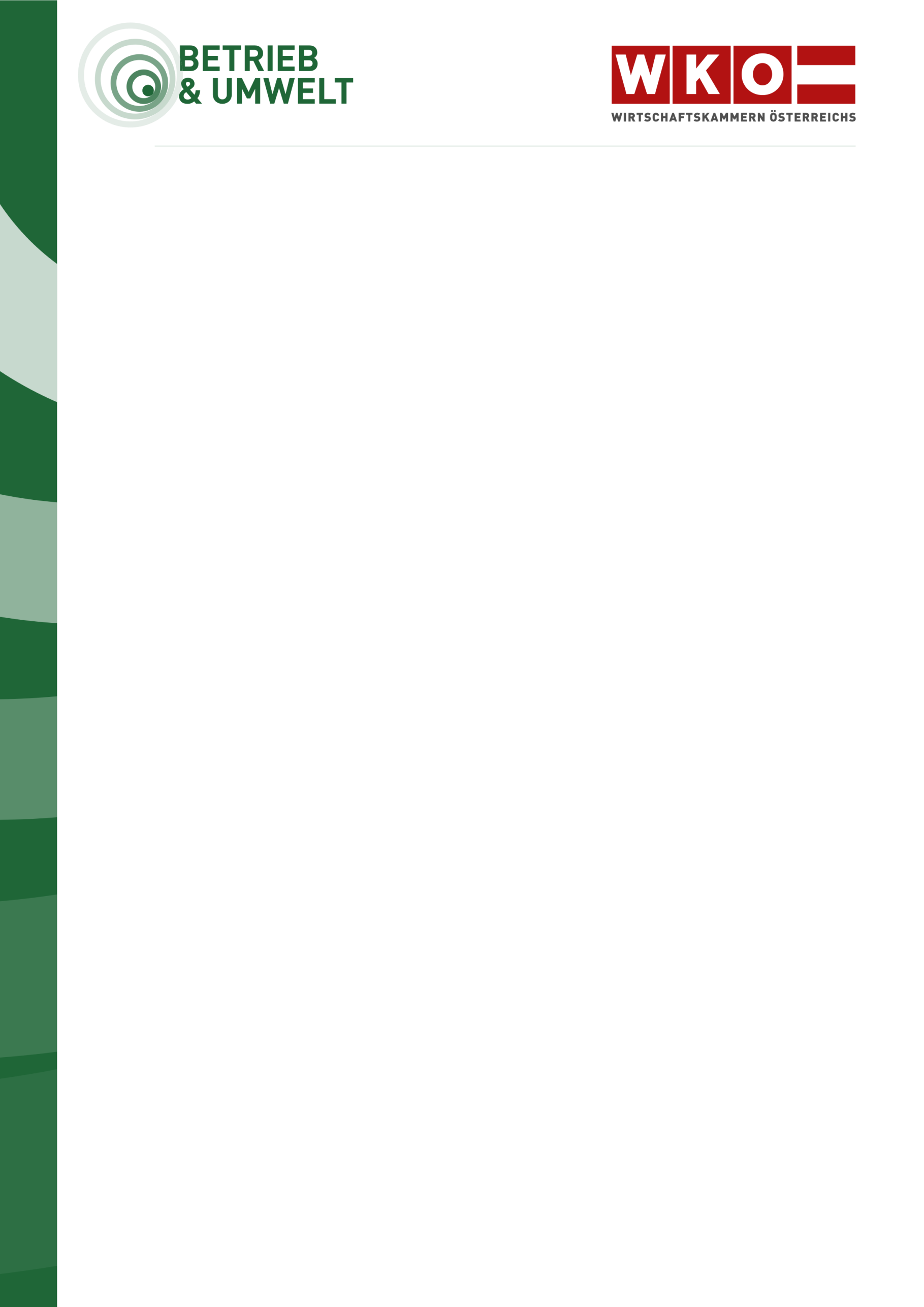 Abfallwirtschaftskonzept für Tapezierer und DekorateureAllgemeine FirmendatenAngaben zur BetriebsanlageGrund für die Erstellung des AbfallwirtschaftskonzeptesDie Betriebsanlage besteht aus folgenden Räumen bzw. Bereichen(zB Büro – 14 m²; Werkstätte – 60 m²; Schau- und Verkaufsraum – 45 m²; Parkplatz – ca. 38 m² mit 3 Stellplätzen)Überblick über die in der Betriebsanlage eingesetzten Einsatzstoffe und HilfsstoffeAnfallende AbfälleHinweis: Führen Sie allfällige Ergänzungen bzw. Streichungen je nach Bedarf durch. Das aktuelle Abfallverzeichnis (PDF) ist unter www.edm.gv.at > Aktuelles Abfallverzeichnis abrufbar. Spezifizierungen sind nicht berücksichtigt und müssten allfällig gemäß Abfallverzeichnis ergänzt werden.Abfalllogistik, Plan der Betriebsanlage und Abfallsammlung im BetriebLegen Sie einen Gesamtplan der Betriebsanlage bei. Ordnen Sie die laufende Positionsnummer (siehe Tabelle, Seite 2) den entsprechenden Bereichen bzw. Räumen zu. Tragen Sie die für die Abfallsammlung vorgesehenen bzw. verwendeten Behälter in den Plan der Betriebsanlage ein. Geben Sie in einer Tabelle die Abfallart, Behälter, Behältervolumen und Entsorgungsintervall an.Beschreiben Sie kurz die betriebsinterne Abfalllogistik.Liste der Übernehmer von AbfällenHinweis: Prüfen Sie den Berechtigungsumfang des übernehmenden Abfallsammler bzw. 
–behandlers regelmäßig unter Abfrage auf www.edm.gv.at > Suchen und Auswerten und weiter in der Rubrik „Abfall-Sammler/-Behandler“ unter „Suche nach Registrierten“. Erlaubnisfreie Sammler (gemäß § 24a Abs. 2 AWG) werden über das EDM-Portal nicht erfasst. Diese dürfen Abfälle zur Weitergabe an einen befugten Abfallsammler bzw. –behandler, zB Abfälle von Produkten, die sie erwerbsmäßig abgeben oder aus Dienstleistungen stammen, ohne Erlaubnis sammeln.Weiters ist es aus Haftungsgründen erforderlich dem Übernehmer einen expliziten Auftrag zur umweltgerechten Verwertung oder Beseitigung zu geben. Die Rechtsgrundlage dafür sind § 15 Abs. 5a und 5b AWG.Organisatorisches und betriebliche AbfallvermeidungStand: Jänner 2022Dieses Infoblatt ist ein Produkt der Zusammenarbeit aller Wirtschaftskammern. Bei Fragen wenden Sie sich bitte an:Burgenland Tel. Nr.: 05 90 907-3111, Kärnten Tel. Nr.: 05 90 904-741, Niederösterreich Tel. Nr.: (02742) 851-16301, Oberösterreich Tel. Nr.: 05 90 909, Salzburg Tel. Nr.: (0662) 88 88-399, Steiermark Tel. Nr.: (0316) 601-601,Tirol Tel. Nr.: 05 90 905-1270, Vorarlberg Tel. Nr.: (05522) 305-355, Wien Tel. Nr.: (01) 514 50-1010Hinweis: Diese Information finden Sie auch im Internet unter http://www.wko.at. Alle Angaben erfolgen trotz sorgfältigster Bearbeitung ohne Gewähr. Eine Haftung der Wirtschaftskammern Österreichs ist ausgeschlossen. Bei allen personenbezogenen Bezeichnungen gilt die gewählte Form für beide Geschlechter!FirmenwortlautAnschriftTelefonFaxAnsprechperson für die BehördeBrancheTapezierer und DekorateureZweck der BetriebsanlageTapeziererDekorateurBespannen und Montieren von SonnenschutzanlagenSonstiges

Anzahl der BeschäftigtenÄnderung einer bestehenden AnlageNeugenehmigung einer Anlagebestehende Betriebsanlage mit mehr als 20 Arbeitnehmern (Betreiberpflicht!)Aktualisierung eines bestehenden Abfallwirtschaftskonzeptes bei wesentlicher abfallrelevanter ÄnderungFortschreibung aufgrund der 7-Jahres-Regelung oder auf freiwilliger BasisVerbesserungsauftrag durch BehördeZutreffendes bitte ankreuzenZutreffendes bitte ankreuzenDatum der ErstellungKonzepterstellerlaufende Pos.-Nr.Raum
BereichFunktion - wichtige Anlagen - KapazitätGröße 
[m²]123456789101112131415Einsatzstoffe(zB Stoffe, Schaumstoff, )Einsatzort(e)Menge 
[kg pro Jahr]Anmerkungen
(zB Infos aus Sicherheitsdatenblatt)Hilfsstoffe(zB Kreide, Zuschnittpapier)Einsatzort(e)Menge 
[kg pro Jahr]Anmerkungen
(zB Infos aus Sicherheitsdatenblatt)Schlüssel-nummerg = gef.
AbfallBezeichnung gemäß 
Abfallverzeichnis
Menge 
[kg
pro Jahr]Anfallsort 
(Pos.-Nr. aus obiger 
Tabelle)Hinweise
AnmerkungenÜbernehmer 
(Firmenname und Ort)14706sonstige Abfälle aus der Pelz- und Lederverarbeitung17201Holzemballagen und Holzabfälle, nicht verunreinigtverunreinigte aber nicht gefährliche Holzabfälle sind den SN 17218, 17211 oder 17212 zuzuordnen17201 - 01Holzemballagen und Holzabfälle, nicht verunreinigt - (aus) behandeltes(m) HolzzB lackiertes oder beschichtetes Holz17201 - 03Holzemballagen und Holzabfälle, nicht verunreinigt - (aus) behandeltes(m) Holz, schadstofffreizB mit schwermetallfreiem Leinöl behandelt17202Bau- und Abbruchholz17203Holzwolle17213gHolzemballagen, Holzabfälle und Holzwolle, durch organische Chemikalien (zB Mineralöle, Lösemittel, nicht ausgehärtete Lacke) verunreinigtauch Abfälle und Bearbeitungsrückstände von Hölzern, die mit organischen Holzschutzmitteln imprägniert sind; ausgenommen sind nicht verunreinigte lackierte und organisch beschichtete Hölzer (zB Möbel, Fenster) und Holzem-ballagen17218Holzabfälle, organisch behandelt (zB ausgehärtete Lacke, organische Beschichtungen)lackierte und organisch beschichtete Holzabfälle (zB Möbel), nicht gefährlich verunreinigt18702Papier und Pappe, beschichtet18718Altpapier, Papier und Pappe, unbeschichtet31438Gips31445gGipsabfälle mit produktionsspezifisch schädlichen Beimengungen31465Glas und Keramik mit produktionsspezifischen Beimengungen (zB Glühlampen, Windschutzscheiben, Verbundscheiben, Drahtglas, Spiegel)31468Weißglas (Verpackungsglas)31469Buntglas (Verpackungsglas)35103Eisen- und Stahlabfälle auch Eisen- und Stahlabfälle mit nicht gefährlichen Verunreinigungen35105Eisenmetallemballagen und -behältnissezB restentleerte Verpackungen35106gEisenmetallemballagen und -behältnisse mit gefährlichen Restinhalten35205gKühl- und Klimageräte mit FCKW-, HFCKW-, HFKW und KW-haltigen Kältemitteln (zB Propan, Butan)35212gBildschirmgeräte, einschließlich Bildröhrengeräte35220gElektro- und Elektronik-Altgeräte – Großgeräte mit gefahrenrelevanten Eigenschaften35221Elektro- und Elektronik-Altgeräte – Großgeräte 35230gElektro- und Elektronik-Altgeräte – Kleingeräte mit gefahrenrelevanten Eigenschaften35231Elektro- und Elektronik-Altgeräte – Kleingeräte 35304Aluminium, Aluminiumfolien35314Kabel35315NE-Metallschrott, NE-Metallemballagen35327gNE-Metallemballagen und -behältnisse mit gefährlichen Restinhalten 35337Lithiumbatterien35338gBatterien, unsortiert 35339gGasentladungslampen (zB Leuchtstofflampen, Leuchtstoffröhren)55224gLösemittel-Wasser-Gemische mit halogenierten Lösemitteln55370gLösemittelgemische ohne halogenierte organische Bestandteile, Farb- und Lackverdünnungen (zB "Nitroverdünnungen"), auch Frostschutzmittel55502gAltlacke, Altfarben, sofern lösemittel- und/oder schwermetallhaltig, sowie nicht voll ausgehärtete Reste in Gebinden55509Druckfarbenreste, Kopiertonerschwermetallfrei55510sonstige farb-, lack- und anstrichhaltige Abfälle55513Altlacke, Altfarben, ausgehärtet (auch ausgehärtete Reste in Gebinden)55903gHarzrückstände, nicht ausgehärtet55905gLeim- und Klebemittelabfälle, nicht ausgehärtet55906Leim- und Klebemittelabfälle, ausgehärtet55907gKitt- und Spachtelabfälle, nicht ausgehärtet55908Kitt- und Spachtelabfälle, ausgehärtet57108Polystyrol, Polystyrolschaum57110Polyurethan, Polyurethanschaum57112Hartschaum (ausgenommen solcher auf PVC-Basis)57116PVC-Abfälle und Schäume auf PVCBasis57118Kunststoffemballagen und -behältnisse57119Kunststofffolien57127gKunststoffemballagen und -behältnisse mit gefährlichen Restinhalten (auch Tonercartridges mit gefährlichen Inhaltsstoffen)57129sonstige ausgehärtete Kunststoffabfälle, Videokassetten, Magnetbänder, Tonbänder, Farbbänder (Carbonbänder), Tonercartridges ohne gefährliche Inhaltsstoffe57130Polyethylenterephthalat (PET)57501Gummi58107Stoff- und Gewebereste, Altkleider58205Polierwolle und Polierfilze mit anwendungsspezifischen schädlichen VerunreinigungenKeine Gefahrenmerkmale!59803gDruckgaspackungen (Spraydosen) mit Restinhalten91101Siedlungsabfälle und ähnliche Gewerbeabfälle91201Gemische von Verpackungsmaterialien91401Sperrmüll92103Obst- und Gemüseabfälle, BlumenBiotonneAbfallartBehälterartAnzahl und BehältervolumenEntsorgungs-intervall im Bereich/RaumAnmerkungBeispieleBeispieleBeispieleBeispieleBeispieleRestmüllMetall-Abfalltonne2 Stk./110 lwöchentlich/jederleere SpraydosenKunststoff-Abfalltonne1 Stk./10 lbei Bedarf/Werkstatt (Pos. 4)FirmaKontaktdatenIdentifikationsnummer des Abfallsammlers bzw.
-behandlers(Eintrag der 13-stelligen Nummer (Personen-GLN) aus obiger „Suche nach Registrierten“)Wer ist im Betrieb für die Abfallwirtschaft verantwortlich?(Hinweis: Ein Abfallbeauftragter ist in Betrieben mit mehr als 100 Arbeitnehmer zu bestellen (§ 11 AWG). Meldung an die BH/Magistrat – siehe auch Infoseite Abfallwirtschaft im Betrieb)Wo werden die Aufzeichnungen für nicht gefährliche Abfälle aufbewahrt?(Hinweis: Aufzeichnungen sind getrennt nach Abfallart mit Angabe der Menge, Übernehmer, Datum der Übergabe und Bezugs-zeitraum des Abfallanfalls zu führen. Abfallaufzeichnungen sind generell getrennt von der übrigen Buchhaltung zu halten und 7 Jahre aufzubewahren!)Wo werden die Begleitscheine für gefährliche Abfälle aufbewahrt?(Hinweis: Weitere Informationen siehe Abfallnachweisverordnung.)Welche Identifikationsnummer wurde dem Betrieb vom Landeshauptmann zugeteilt?(Hinweis: Die Meldung gemäß § 20 AWG für Abfall(erst)erzeuger von gefährlichen Abfällen ist über www.edm.gv.at > Registrierung an das elektronische Register abzugeben. Siehe auch Infoseite Abfallwirtschaft im Betrieb.)Welche organisatorischen Vorkehrungen werden getroffen, damit die Verordnungen zum Abfallwirtschaftsgesetz 2002 erfüllt werden? (Hinweis: Beachten Sie die rechtlichen Vorgaben aus zB Verpackungsverordnung, Elektroaltgeräteverordnung, Batterienverordnung. Geben Sie eine kurze Beschreibung der Maßnahmen zB Teilnahme an Sammel- und Verwertungssystem, Erhebung der Entgelte, Einhaltung von Rücknahmeverpflichtungen, Meldepflichten an Register, Abfalltrennung an.) Welche Maßnahmen zur qualitativen und quantitativen Abfallvermeidung und Abfallverwertung erfolgen aktuell und zukünftig im Betrieb? Sind abfallrelevante Maßnahmen wie zB Betriebserweiterung geplant?Ort, Datumfirmenmäßige Zeichnung